План - конспект урока обучение грамоте (письмо)Класс: 1Тема: Строчная буква кЦель: предполагается, что к концу урока учащиеся научатся писать строчную букву к.Задачи: 1. Обучающие: создать условия для закрепления умения правильно писать изученные буквы, давать им характеристику;2. Развивающие: содействовать развитию  орфографической  зоркости, связной устной  речи,  памяти  и   мышления учащихся;3. Воспитательные: способствовать  воспитанию младших школьников бережного отношения к природе,   внимательного  отношения друг к другу  в процессе учебного взаимодействия.Тип урока: урок изучения нового материала с использованием информационно-коммуникационных технологий.Формы работы учащихся: групповая, парная, индивидуальная, фронтальная.Оборудование: мультимедийное сопровождение; предметные картинки, карточка с изображением печатных и письменных букв К, к,  листки для индивидуальной работы, кленовые листочки оранжевого и зелёного цвета для рефлексии.                                                          Ход урокаI. Организационный этап Прозвенел звонок весёлый, стал учитель у доски.Все урок начать готовы?  Мы теперь ученики.                           (Слайд № 1)II. Этап актуализации знаний и способов деятельности1.Речевая разминка- Повторите чистоговорку, чётко выделяя звук [к].Ке-ке-ке – плывут рыбки в ручейке.                                            (Слайд №  2)Ки-ки-ки – на полянке есть грибки.                                              (Слайд № 3)Ко- ко-ко – летят птицы высоко.                                                 (Слайд №  4)Ку-ку-ку – сидит ворон на суку.                                                  (Слайд №  5)(Учащиеся заучивают  чистоговорки, выполняя определённые движения)Игра «Зоркий глаз»                                                                 (Слайд №  6)                               У  О  А  С  И  Н    Ы                           -  Назовите буквы. Разделите их на группы (работа в парах)-  Назовите гласные буквы. Почему они так называются?- Назовите согласные буквы. Составьте из букв слова (работа в группах) (Осина, сон, осы, сын, нос, усы, сани)Игра «Твёрдый или мягкий?»- Сейчас мы будем произносить звуки, которые издают животные- Как квакает лягушка?  (Ква-ква)                                               (Слайд № 7)- Как кукует кукушка?  (Ку-ку)                                                    (Слайд № 8)- Как кричит петух? (Ку-ка-ре-ку)                                               (Слайд № 9)- Как мы зовём кошку? (Кис-кис)                                              (Слайд № 10)- Какой звук вы произносили первым? В каком случае звук твёрдый? Когда мягкий?- Тема нашего урока «Строчная буква к». Давайте подумаем, чему мы должны научиться на этом уроке? Какие задачи вы перед собой ставите?III. Этап изучения знаний и способов деятельности1. Сравнение печатной и письменной букв К, к- На кого похожа буква к?Ай да клоун! Знаешь, кто он?Этот клоун – буква К !                                                                 (Слайд № 11)	2. Графический анализ буквы - Из каких элементов состоит буква к? (Из прямой линии, плавной линии, из линии с закруглением с двух сторон)3. Физкультминутка4. Повторение правил посадки при письме и правил письма5.  Отгадывание загадокЕго озёрным называют, но он и на реке бываетИм зарастает водоём, и птицам жить спокойней в нём. Высокий и очень густой.                                                         Ты угадал, кто он такой? (Камыш)                                             (Слайд № 12)Как его назвать? Среди болотВысоко и быстро он растётСловно он бамбук, а не трава. Тёмною сигарой – голова  (Рогоз)                                              (Слайд № 13)6.  Рубрика «Это интересно»Камыш и рогоз растут очень близко друг к другу. Они образуют густые заросли. Сквозь них трудно проплыть на лодке. А вот для маленьких уточек эти заросли очень удобны. Там птицы вьют гнёзда, выводят птенцов, пряча из в зарослях.                                                                                                (Слайд № 14)- Рассмотрите узор в рамке. Половинка какой буквы спряталась в узоре?- Нарисуйте узор «Рогоз» (самостоятельная работа учащихся)7.  Показ написания буквы учителем:быстрое целостное написание буквы;медленное написание буквы с подробным объяснением.  (Слайд № 15)Письмо буквы к учащимися:Обведение обратным концом ручки образца в тетради. Письмо в воздухе;Письмо буквы к по контурным линиям;Самостоятельное письмо буквы;Взаимооценка.IV. Этап первичной проверки знанийЧтение слов с буквой к (стр. 21): как, кок, сок, кусок, кис, киска.Игра «Группировка» - Сгруппируйте слова по разным признакам (самостоятельная работа)(По количеству слогов; с одной и двумя буквой к)- Подчеркните в словах букву к.3. Гимнастика для глазV. Этап закрепления знаний и способов деятельности1. Чтение и письмо слогов: ко, ку2. Игра « Придумай слова»     (работа в группах)(Кони, козы, Коля, кошка, компас, курица, куница)Письмо слов  (кис, сок, сук) VI. Этап применения знаний и способов деятельностиИгра «Составь предложение» (работа в группах)(Учащиеся составляют предложение,  каждое слова которого начинается с буквы к. Например: Коля купил картину.)Проверка выполнения заданияVII. Этап обобщения и систематизации знанийУпражнение «Полубуковка» (Учащиеся самостоятельно восстанавливают прописные буквы)Сравнение с образцом учителя. СамооценкаVIII. Этап контроля и самоконтроляПроверочный тест                                              - У каждого из вас лежит листок, на котором написаны письменные буквы.Я буду называть буквы, а вы будете обводить  в кружок цветными карандашами  названные буквы  (к  С  Н  ы  А  н ):- Обведите красным цветом заглавную букву Н;- Обведите синим цветом заглавную букву С;- Обведите зелёным цветом строчную букву н; - Обведите оранжевым цветом букву, которую вы  писали сегодня (к);- Обведите фиолетовым цветом букву, которая не пишется в начале слов (ы);- Обведите розовым цветом первую букву алфавита (А).     2.  Взаимопроверка                                                                  (Слайд № 16)     3.  Самооценка выполненной работы в прописиIX. Этап подведения итогов урока- Какую букву вы научились писать на уроке? Что нового вы узнали? X. Этап рефлексии- У кого  на уроке всё получилось, кто  доволен своей работой на уроке – поднимите зелёные кленовые листочки. Кому сегодняшний материал нужно повторить ещё раз – поднимите оранжевые листочки.          Слайды № 17, № 18)   Слайд 1-2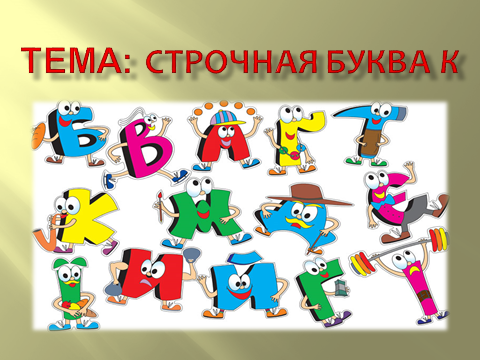 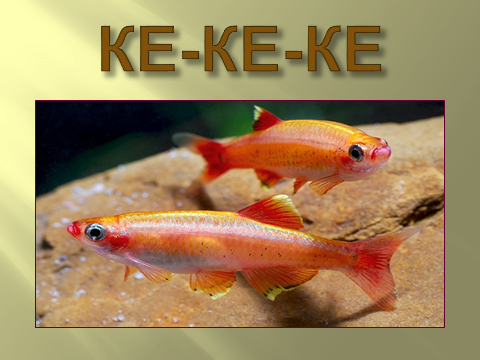                                  Слайд 3-4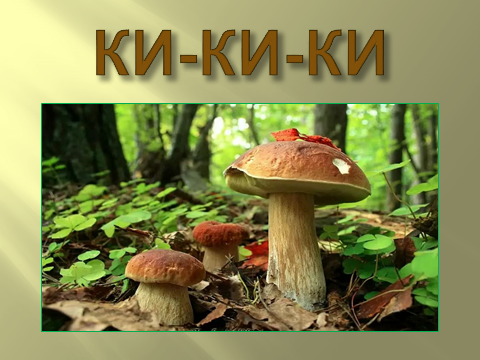 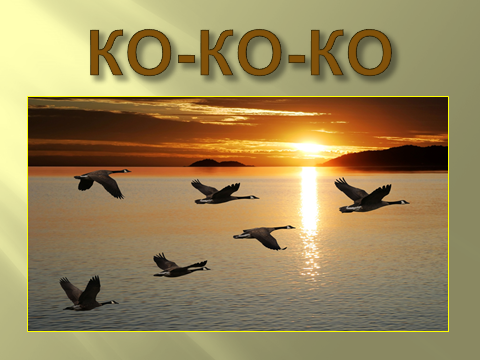                                 Слайд 5-6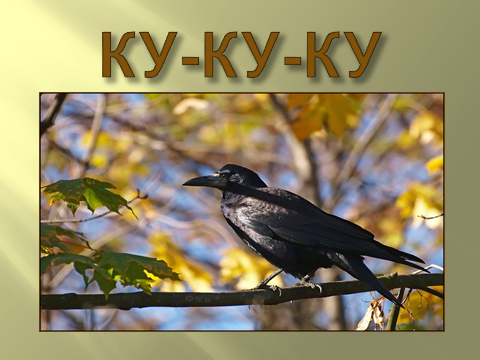 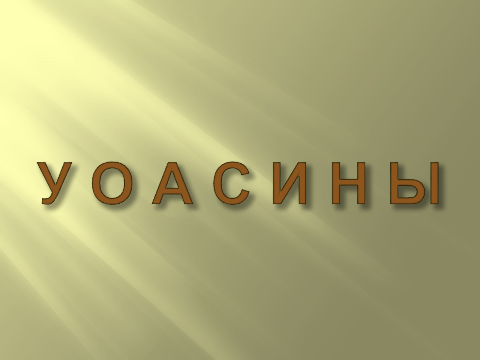   	                                         Слайд 7-8Слайд 9-10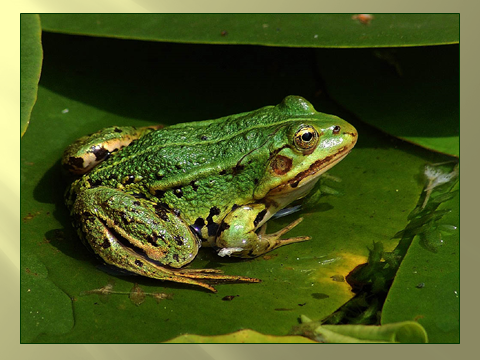 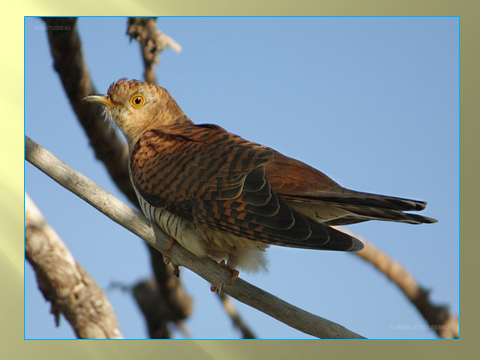 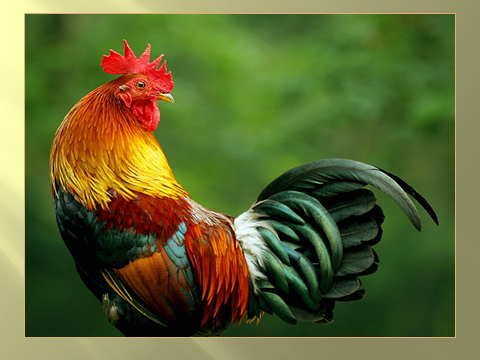 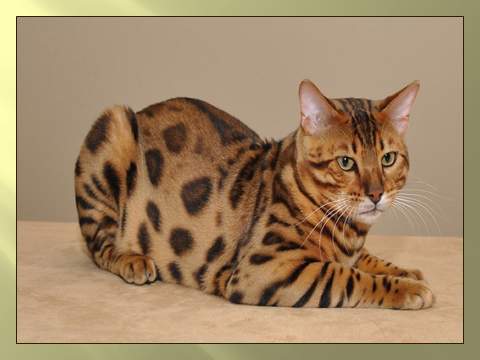 Слайд 11-12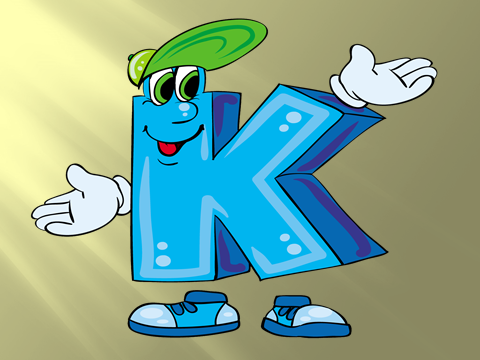 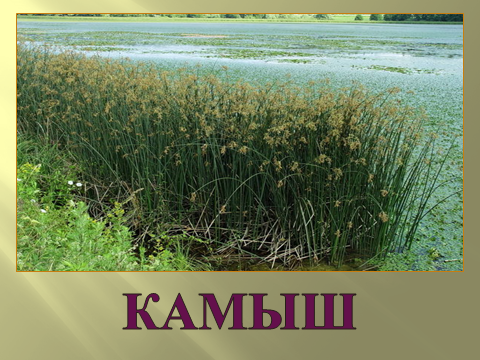 Слайд 13-14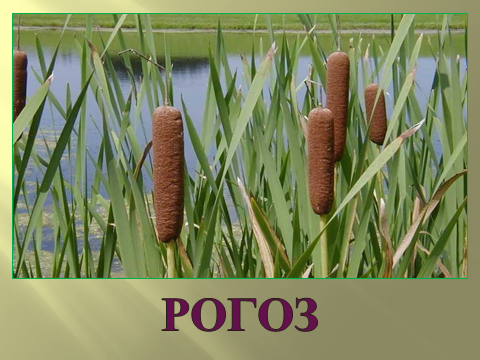 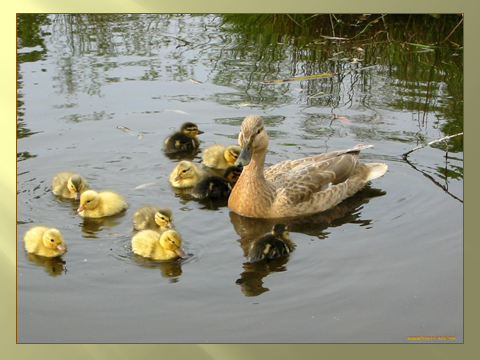 Слайд 15-16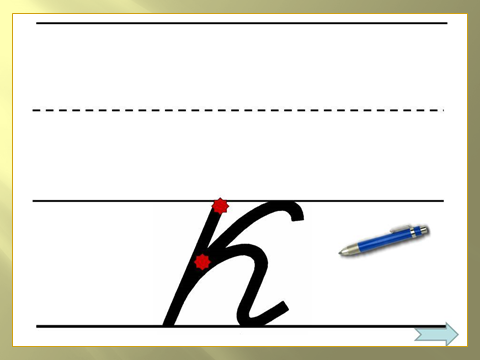 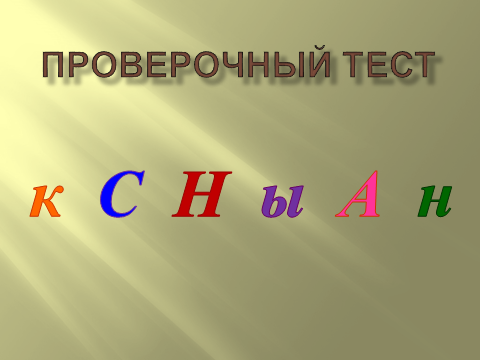 Слайд 17-18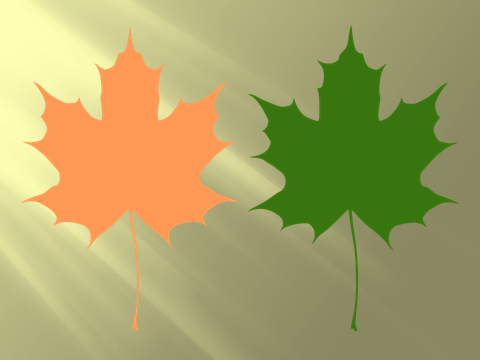 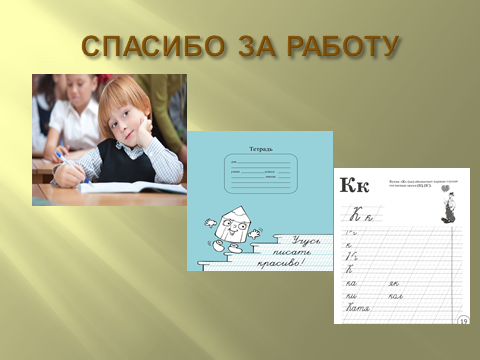 